幼小班動物學習單班級：幼小信班     姓名：                                日期：              .塗一塗、剪一剪游泳swim賽跑run飛行fly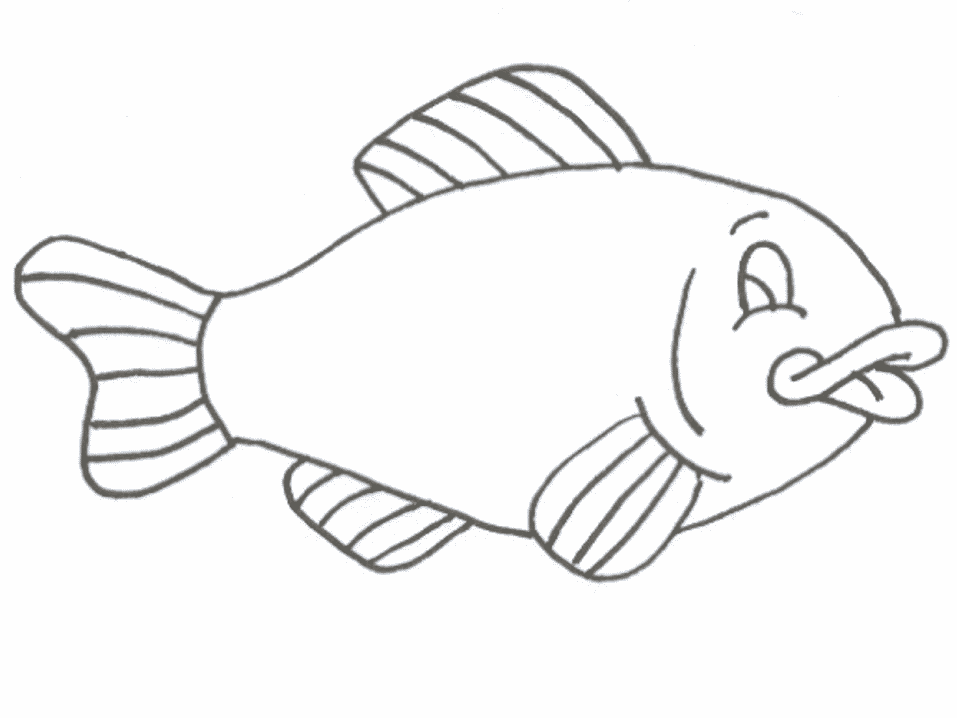 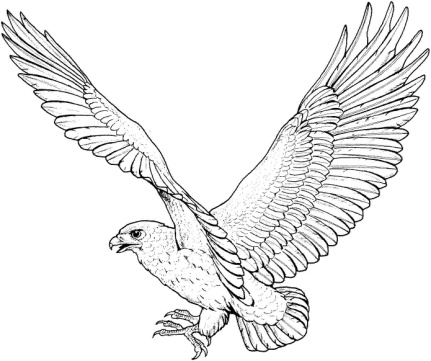 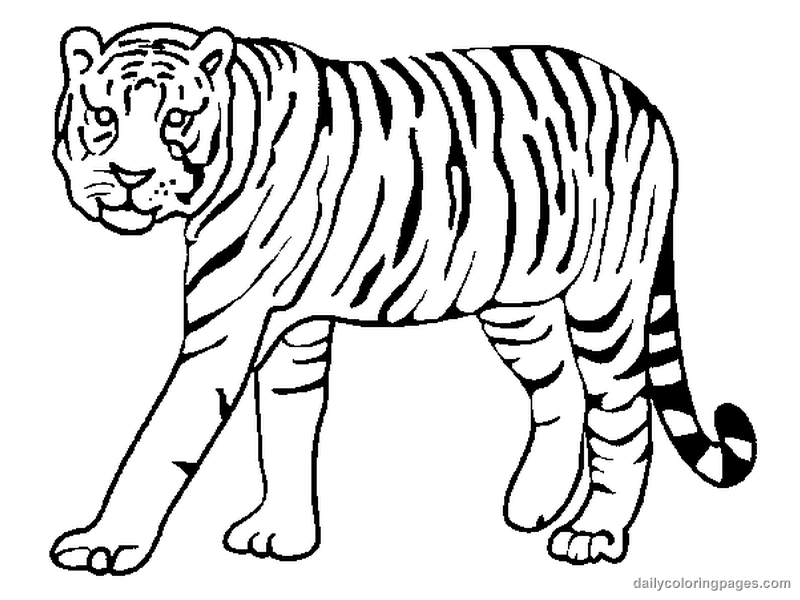 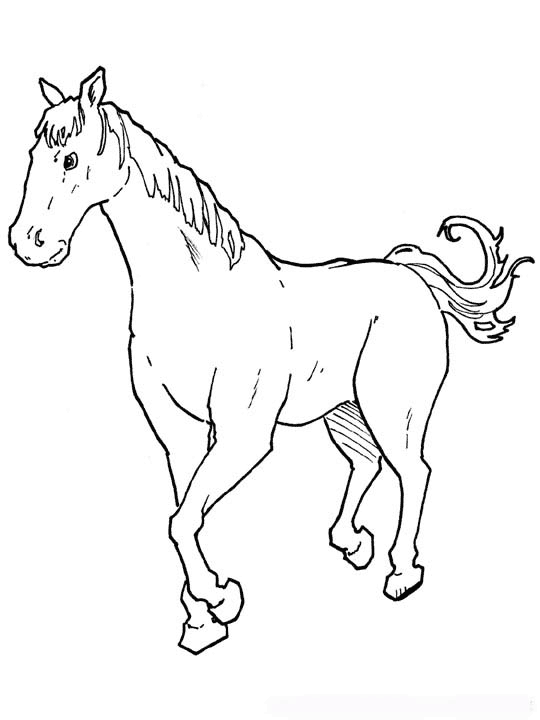 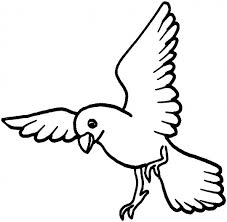 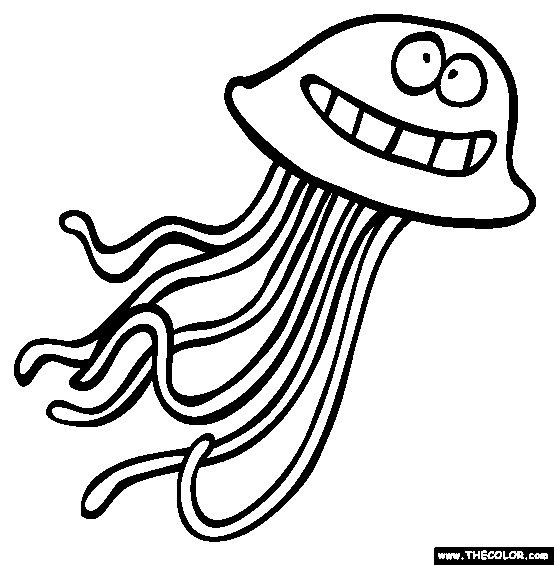 